NO. 13400905GAINER 10 BEEF FEEDFeed to beef cattle in a feedlot, as a grower for lambs, and to mature horses.Guaranteed AnalysisIngredientsROUGHAGE PRODUCTS, GRAIN PRODUCTS, MOLASSES PRODUCTS, PROCESSED GRAIN BY-PRODUCTS, PLANT PROTEIN PRODUCTS, CALCIUM CARBONATE, FAT PRODUCTS, HIGH FRUCTOSE CORN SYRUP, PROPYLENE GLYCOL, POLYSORBATE 60, SULFURIC ACID, XANTHAN GUM, ETHOXYQUIN (A PRESERVATIVE) AND SALT.Feeding DirectionsFeed free choice to pre-weaning calves. Mature animals should not be allowed free choice access to this feed. Feed as sole ration for lambs at the rate of 1.5 to 3 lbs. per head per day. For horses, feed at the rate of 0.5 to 1 lb. per 100 lbs. of body weight per day along with quality forage. Always provide plenty of clean fresh water for drinking.Manufactured By:Hi-Pro Feeds LLCHome OfficeP.O. Box 519Friona, Texas 7903550 lbs (22.6 Kg)13400905 09/20Crude Protein (Min.)10.0%Crude Fat (Min.)4.0%Crude Fiber (Max.)24.0%Calcium (Min.)0.9%Calcium (Max.)1.4%Phosphorus (Min.)0.3%Salt (Min.)0.8%Salt (Max.)1.3%Potassium (Min.)1.0%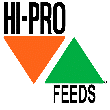 04011111